Governo do Estado do Rio Grande do Norte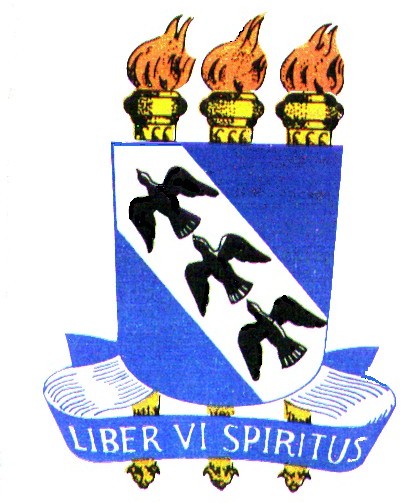 Secretaria de Estado da Educação, da Cultura e dos Desportos - SECD UNIVERSIDADE ESTADUAL DO RIO GRANDE DO NORTE - URRNPró-Reitoria de Pesquisa e Pós-Graduação – PROPEG Departamento de Pós-Graduação - DPGFormulário de Inscrição de Alunos de Pós-Graduação– DADOS PESSOAIS– INFORMAÇÕES ACADÊMICAS– DADOS PROFISSIONAISDOCUMENTOS QUE DEVEM SEGUIR ANEXOS:Os documentos já foram entregues junto com a ficha de inscrição 	,	/	/	cidade	data	assinaturaAPÓS PREENCHER, ENVIAR COMO ANEXO PARA O E-MAIL:  dtur_natal@uern.brNome:Nome:Nome:Nome:Nome:Filiação:Filiação:Filiação:Filiação:Filiação:Data de Nascimento:	/	/Sexo: M   (   )	F ( )Sexo: M   (   )	F ( )Sexo: M   (   )	F ( )Estado Civil:Endereço Residencial:Endereço Residencial:Endereço Residencial:Endereço Residencial:Endereço Residencial:Telefone(s):Telefone(s):Telefone(s):e-mail:e-mail:Identidade:Identidade:CPF:CPF:CPF:Graduação em:Graduação em:Período em que cursou graduação:Universidade:Universidade:Universidade:Curso de Pós-Graduação em:Curso de Pós-Graduação em:Período em que cursou Pós-Graduação:Universidade:Universidade:Universidade:Nível:Especialização (	)	Aperfeiçoamento (	)Mestrado (	)	Doutorado (	)Período em que cursou pós-graduação:Período em que cursou pós-graduação:Instituição na qual tem vínculo empregatício:Instituição na qual tem vínculo empregatício:Instituição na qual tem vínculo empregatício:Instituição na qual tem vínculo empregatício:Instituição na qual tem vínculo empregatício:Instituição na qual tem vínculo empregatício:Instituição na qual tem vínculo empregatício:Endereço:Endereço:Endereço:Endereço:Endereço:Endereço:Endereço:Telefone:Telefone:Telefone:FAX:FAX:FAX:FAX:Cargo / Função:Cargo / Função:Cargo / Função:Cargo / Função:Cargo / Função:Cargo / Função:Cargo / Função:Se for Docente de nível superior, informar:Categoria Funcional:	titular (	)Ano de ingresso no ensino superior:Disciplinas que leciona:adjunto ()assistente(	)Auxiliar(	)